TÜRKİYE BÜYÜKLER – GENÇLER – YILDIZLAR -MİNİKLER  ( BAY – BAYAN )FERDİ KİCK BOKS ŞAMPİYONASI22-30 TEMMUZ 2015ISPARTAMÜSABAKA TALİMATI1 – Federasyonumuzun 2015 yılı faaliyet programında yer alan Türkiye Büyükler-Gençler-Yıldızlar- Minikler (Bay-Bayan) Ferdi Kick Boks Şampiyonası Isparta Gençlik Hizmetleri ve Spor İl Müdürlüğü Işıkkent Spor Salonunda, Şampiyonanın teknik toplantısı 22 Temmuz 2015 tarihinde saat 15:00’ de aynı salonda yapılacaktır. Bu toplantıya bütün illerin il temsilcileri katılacaktır. Aynı toplantıda değişen müsabaka kuralları ile ilgili gelişim semineri verileceğinden dolayı, bütün hakem ve antrenörlerin seminere katılması gerekmektedir2 - Müsabakalarda kilo toleransı yoktur. Tartı bitiminden sonra kura çekimi yapılacaktır.3- Müsabakaya Büyükler ve Gençler kategorisinde katılacak sporcular en az Turuncu Kuşak, Yıldızlar ve Minikler kategorisinde katılacak sporcular Yeşil Kuşak derecesinde olanlar iştirak edeceklerdir. Kuşak dereceleri tartıdan önce Federasyon kayıtlarından kontrol edilecektir. 4 – Tartıya gelen sporcular; Kick Boks Federasyonuna ait 2015 yılı vizeli lisans, 1 adet lisans fotokopisi (lisanslarda kulüp adı belirtilecek olup, ferdi ise ferdi yazılacaktır)  Nüfus cüzdanı, Federasyon sicil numarasını belirten tartı formunu, Kick Boks kuşak kimlik defterini, Kick Boks kimlik kartını,ibraz etmek zorundadır. İstenilen belgelerden herhangi birinin eksikliğinde sporcular müsabakaya alınmayacaktır. Bu belgelerle ilgili fakslar da kabul edilmeyecektir. Bütün sporcular ekte gönderilen sporcu tartı formunu kendileri temin edip katılacakları branş belirgin şekilde  eksiksiz doldurarak getireceklerdir.5 – Tartı mahalline, Federasyon Temsilcisi ile görevli hakemler ve görevli doktorlardan başkası giremez. Sporcular Tatemi sporlarında bir defa tartı hakkına sahiptir. Tartı çıplak olarak yapılır, tartı sonucunda kilosuna erişmeyen sporcu diskalifiye edilecektir.6 - Kimlik Belgesi ve Kimlik Kartları eksik olanlar, Federasyonumuzun 617 53 44  nolu Posta Çeki hesabına veya Garanti Bankası Ankara Anafartalar Caddesi Şubesi  TR 02 0006 2000 711 0000 629 88 32 numaralı banka hesabına Kimlik Belgesi ve Kimlik Kartı ücreti olarak yatıracakları   (60.00-TL) ödeme dekontu, bilgi formu, bir adet resim ile birlikte müracaat etmeleri halinde şampiyona esnasında belgeleri çıkartılacaktır. Dekontu olmayanlar da  Federasyon görevlisine  makbuz  karşılığı yapacakları ödemeden sonra  belgelerini alabileceklerdir.7 – YAŞ DURUMU, BRANŞLAR  VE SIKLETLER  Büyükler Yaş DurumuPoint Fighting – Kick Lihgt - Light Contact ( Bay ) : 1997 - 1975 ( 18 – 40 ) yaş arası doğumlularPoint Fighting – Kick Lihgt - Light Contact ( Bayan ) : 1997 – 1979 ( 18 – 36 ) yaş arası doğumlularBüyükler Branşlar ve Sıkletleri Point Fighting – Kick Light - Light ContactBay			Bayan.			.       .			55  kg.          . 			60  kg.           .			65  kg.          .			70  kg.              .			+ ..       94 kg.        + .       Gençler Yaş DurumuPoint Fighting – Light Contact (Bay - Bayan) : 1999 - 1997 ( 16 – 18 ) yaş arası doğumlularGençler Branşlar ve Sıkletleri Point Fighting - Light ContactBay 			Bayan.			.       .			55  kg.          .			60  kg.           .			65  kg.          .			70  kg.              .			+ ..       94 kg.       + .       Yıldızlar Yaş DurumuPoint Fighting - Light Contact  ( Bay  - Bayan ):  2002 - 2000 (13 - 15) Yaş arası doğumlularYıldızlar Branşlar ve Sıkletleri                       Yıldızlar                                                                         Point Fighting ve Light Contact    		                            ( Bay )        ( Bayan )       			30 kg.		30 kg.						34 kg.		34 kg						37 kg.		37 kg. 						 42 kg.		42 kg. 					 47 kg.		46 kg.					          52 kg.		50 kg.							                			 57 kg.		55 kg.					60 kg.		60 kg.						 63 kg		65 kg.						66 kg		+65 kg.69 kg		+69 kg	Minikler Yaş DurumuPoint Fighting (Bay ve Bayan)	         : 2005 - 2003 (10 - 12) yaş arası doğumlularMinikler Branşlar ve Sıkletleri          Minikler           Point Fighting(Bay) ve (Bayan)28 kg.32 kg.  37 kg.	          40 kg.	                 42 kg.       44 kg.47 kg.    + 47 kg.Sporcularda yaş hesabında ay ve gün aranmaz . ( Mahkeme kararıyla olsa dahi yaş düzeltmeleri      kabul edilmeyecektir.)8 – BÜYÜKLER POİNT FİGHTİNG TAKIM MÜSABAKALARIPoint Fighting Takım Müsabakaları büyükler kategorisinde yapılacaktır. Büyükler Point Fighting Takım müsabakasına katılacak iller 3 Erkek ve 1 Bayan sporcudan olmak üzere toplam 4 sporcu ile katılabilirler. Takımlar 1 Erkek ve 1 Bayan olmak üzere 2 yedek sporcu bulundurmak zorundadırlar. Takım müsabakasında Sporcularda sıklet şartı yoktur. İller Takımlarını 3 erkek + 1 bayan  asil  ve 1 Erkek + 1 Bayan  yedek sporcu olarak sporcuların bilgileri yazılı halde federasyon temsilcisine şampiyonanın teknik toplantısında teslim edeceklerdir. Büyükler Point Fighting Takım Müsabakalarında dereceye giren takıma herhangi bir harcırah ve yolluk ödenmeyecektir.9 - MÜSABAKA SÜRELERİBüyükler ve Gençler Müsabaka süreleri 2 dakikadan 3 raunt, Yıldızlar ve Minikler müsabaka süreleri ise 1,30 dakikadan 2 raunt, Büyükler Point Fighting Takım Müsabakaları ise 2 dakikadan 4 raunt ve raunt araları 1 dakikadır. Ancak katılımcıların durumuna göre süre ve rauntlar Merkez Hakem Kurulunca ayrıca düzenlenebilir.  10 – MÜSABAKA PROGRAMI a) 22 Temmuz 2015 tarihinde saat 10:00’ da hakem toplantısı ve gelişim semineri Işıkkent Spor Salonunda yapılacaktır. Bu toplantıya ve seminere katılmayan hakemlere müsabakalarda görev verilmeyecektir. Seminere katılacak hakemler, hakem kıyafetleriyle iştirak edeceklerdir.b) 22 Temmuz 2015 tarihinde saat 10:00 – 17:00 arası Kick Light Büyük Erkekler ve Bayanlar sporcu tartısı, tartı bitiminden sonra kura çekimi yapılacaktır. Müsabakalar her gün saat 08.30’da başlayacaktır.c) 23 Temmuz 2015 tarihinde Büyükler Kick Light Müsabakası bitirilecektir.d) 23 Temmuz 2015 tarih ve saat: 09:00 – 14:00 arası Light Contact Büyükler ( Erkekler ve Bayanlar ) sporcu tartısı yapılacaktır. Tartı bitiminden sonra kura çekimi yapılacaktır.e) 23 Temmuz 2015 tarihinde saat 15:00’ de müsabakaların açılış seremonisi yapılacaktır. Seremoniye bütün illerin kafileleri katılacaktır. Katılmayan illerin; idareci, antrenör ve sporcularıDisiplin Kurulana sevk edilecektir.f) 24 Temmuz 2015 tarihlerinde Light Contact Büyükler (Erkekler ve Bayanlar) müsabakası bitirilecektir.g) 24 Temmuz 2015 tarih ve saat: 09:00 – 14:00 arası Light Contact Gençler ( Erkekler ve Bayanlar ) sporcu tartısı yapılacaktır. Tartı bitiminden sonra kura çekimi yapılacaktır.h) 25 Temmuz 2015 tarihinde Light Contact Gençler ( Erkekler ve Bayanlar ) müsabakası bitirilecektir.ı) 25 Temmuz 2015 tarihinde ve saat: 09:00 – 14:00 arası Light Contact Yıldızlar (Erkekler ve Bayanlar) sporcu tartısı yapılacaktır. Tartı bitiminden sonra kura çekimi yapılacaktır.i) 26 Temmuz 2015 tarihinde Yıldızlar Light Contact ( Erkekler ve Bayanlar ) müsabakası bitirilecektir.j) 26 Temmuz 2015 tarihinde ve saat: 09:00 – 14:00 arası Minikler Point Fighting ( Erkekler ve Bayanlar ) sporcu tartısı yapılacaktır. Tartı bitiminden sonra kura çekimi yapılacaktır.k) 27 Temmuz 2015 tarihinde Minikler Point Fighting ( Erkekler ve Bayanlar ) müsabakası bitirilecektir.l) 27 Temmuz 2015 tarihinde ve saat: 09:00 – 14:00 arası Yıldızlar Point Fighting ( Erkekler ve Bayanlar ) sporcu tartısı yapılacaktır. Tartı bitiminden sonra kura çekimi yapılacaktır.m) 28 Temmuz 2015 tarihinde Yıldızlar Point Fighting ( Erkekler ve Bayanlar ) müsabakası bitirilecektir.n) 28 Temmuz 2015 tarihinde ve saat: 09:00 – 14:00 arası Gençler Point Fighting ( Erkekler ve Bayanlar ) sporcu tartısı yapılacaktır. Tartı bitiminden sonra kura çekimi yapılacaktır.o) 29 Temmuz 2015 tarihinde Gençler Point Fighting ( Erkekler ve Bayanlar ) müsabakası bitirilecektir.ö) 29 Temmuz 2015 tarihinde ve saat: 09:00 – 14:00 arası Büyükler Point Fighting ( Erkekler ve Bayanlar ) sporcu tartısı yapılacaktır. Tartı bitiminden sonra kura çekimi ve Büyükler Point Fighting Takım Müsabakaları kura çekimi yapılacaktır.p) 30 Temmuz 2015 tarihinde Büyükler Point Fighting ( Erkekler ve Bayanlar ) müsabakası ve  Büyükler Point Fighting Takım müsabakaları  bitirilecektir. 12 - Antrenörler köşelerde görev yaparken Federasyon tarafından verilen kendilerine ait 2015 yılı vizeli kimlik kartını yakalarına takmak zorundadırlar. Başkalarının kimlik kartını kullananlar Disiplin Kuruluna sevk edileceklerdir. Kimliklerini yakalarına takmayanlara köşelerde görev verilmeyecektir.13 – Isparta Gençlik Hizmetleri ve Spor İl  Müdürlüğü tarafından müsabakalar için 8 tatemi kurulacak, fotokopi makinesi ile yeterli miktarda A-4 fotokopi kağıdı, kırtasiye malzemesi,  tartıda ve müsabakalarda görevlendirilecek 2 doktor, 2 Sağlık personeli ve 1 ambulansı 22 Temmuz 2015 günü saat: 09.00 da 22 - 31 Temmuz 2015 tarihleri arasında ise her gün saat: 08.30 da hazır bulundurulacak, ayrıca gerekli emniyet tedbirleri alınacaktır.14 – ŞAMPİYONAYA KATILACAK İLLERİN SPORCU KONTENJANLARIMüsabakalara katılacak iller bu şampiyona için seçme müsabakası yapacaklardır. Yapılacak olan bu seçme sonucunda aşağıdaki kontenjanlara göre iller sporcu getireceklerdir.Bu müsabakalara; kilolarında ve kategorilerindea) Ankara ve  İstanbul 4’er sporcu,  b) İzmir – Konya – Diyarbakır – Malatya – Mersin – Antalya – Eskişehir - 3’ er sporcu,  Kocaeli –Adana – Kayseri – Elazığ – Antalya – Trabzon – Çorum – Bursa – Aydın – Sivas – Denizli – Gaziantep  – Adıyaman  -  Şanlıurfa – Kırşehir – Tokat – Tekirdağ – Sakarya - Bolu – Manisa-Kastamonu ve Türk Silahlı Kuvvetleri Gücü  şer sporcu, diğer İller ise  er sporcuyla katılabileceklerdir. 15 – Resmi katılım yazılarını teknik toplantıda Federasyon temsilcisine ( Point Fighting takımları dahil ) 10 adet fotokopi ile birlikte ibraz etmeyen illerin sporcuları kesinlikle müsabakalara alınmayacaktır. Ekte gönderilen resmi katılım formları bilgisayar veya daktilo ile eksiksiz doldurulacaktır. Bu formlar her branş için ayrı ayrı düzenlenerek teknik toplantıda yetkililere teslim edilecektir. Kazıntı ve silintili olan  resmi yazılar kesinlikle işleme konulmayacaktır. Listelerde sporcuların adı-soyadı, doğum tarihi, kuşağı, katılacağı branşı , sıkleti ve kulüp adı (lisansta yazılı bulunan kulüp adı) ayrı ayrı açıkça yazılacaktır.16  - Sporcular branşlardan sadece birinde müsabakaya iştirak edeceklerdir. Ayrıca Büyükler kategorisinde müsabakaya girecek sporcular Gençlere, Gençler’de müsabaka yapan sporcular Büyükler müsabakasına giremeyeceklerdir. Listede belirtilen sıkletlerin haricinde alt veya üst sıklete geçiş  yapamayacaklardır.17 - Müsabakalara iştirak eden antrenör, hakem ve sporcular beraberlerinde kick boks kuşak kimlik belgesi ve kimlik kartlarını getireceklerdir. Getirmeyenlere görev verilmeyecektir. 18 – 2015 yılı için vizelerini yaptırmayan Hakem ve Antrenörlere Türkiye Şampiyonasında kesinlikle görev  verilmeyecektir.19 – İl Müdürlüklerince görevlendirilecek antrenörlerin;  2015 yılı vizelerini yaptırmış olmaları gerekmektedir.20- Müsabakalar esnasında sporcuların sakatlanmaları durumunda tedavileri herhangi bir sosyal güvencesi bulunmadığı takdirde İl Müdürlüklerince yaptırılacaktır. 21 – MÜSABAKA MALZEMELERİ İLE KIYAFETLERİTüm sporcular aşağıda yazılı olan müsabaka malzemeleri ile kıyafetlerini giymek zorundadırlar. Aksi takdirde sporcular müsabakalara alınmayacaktır. Müsabaka sonunda hakem tarafından yapılan kontrollerde bu malzemelerden  birinin olmadığı tespit edildiğinde sporcu puanlarına bakılmaksızın hükmen yenik sayılacaktır. Bu konuda yapılacak itiraz kabul edilmeyecektir.22 - İllerin onaylı listesinde yer alarak tartıdan geçen bir sıklette on kişiden az (on dahil) sporcu ile iştirak edilmişse sadece ilk iki dereceye giren sporculara harcırah ödemesi yapılacak, on kişiden fazla ise ilk dört dereceye giren sporculara harcırah ödemesi yapılacaktır.23 –İlleri temsil eden sporculardan tartıdan geçen ve müsabakalara 30 sporcuya kadar iştirak ederek; en az bir sporcunun ilk üç dereceye girmiş olması kaydıyla illerin 1 idareci ve 1 antrenörüne,  31 ve daha fazla sporcu ile tartıdan geçen ve müsabakalara iştirak ederek; en az bir sporcunun ilk üç dereceye girmiş olması kaydıyla bu illerinde 1 idareci ve 3 antrenörüne harcırah ödemesi Federasyonca yapılacaktır.24 - Müsabakaların yapılacağı ilin 15 il personeline ( l müsabaka müdürü, 2 doktor, 2 sağlık personeli ve 10 saha tanzim görevlisine), müsabakalarda görevli olan hakemlerin ve diğer görevlilerin tazminat ve harcırahları Federasyon tarafından ödenecektir. 25 – Dünya Kick Boks Organizasyonu Birliğince (WAKO) düzenlenen Amatör ve Profesyonel Kick Boks Avrupa ve Dünya Şampiyonalarına, WAKO  tarafından üye ülkelerin Profesyonel sporcularıyla temsil edilmesine müsaade etmesinden dolayı, Profesyonel Kick Boks Müsabakasına iştirak eden sporcularda Amatör Kick Boks müsabakalarına  katılabileceklerdir. 26 – Müsabakalara katılan antrenör ve sporcuların tüm izin işlemleri bağlı bulundukları İl Müdürlüklerince yapılacaktır.27 – İllerde yapılan seçme neticesinde Türkiye şampiyonasına katılmaya hak kazanan sporcunun mazereti nedeniyle katılamayacak olması durumunda, seçme müsabakasına girmiş ve sıralamada bir sonraki sırada yer almış olan sporcular katılabileceklerdir (listelere silinti kazıntı şeklinde sonradan ilaveler yapılmayacaktır. Listeler İl Müdürlüklerinde daha önceden bu değişiklik yapılarak getirilecektir.)28 – Federasyonumuzca harcırahları ödenmeyen kafilelerin idareci, antrenör ve sporcularının harcırahları Devlet Bakanlığının 07/06/2007 tarih ve 2461 sayılı genelgesi uyarınca Gençlik Hizmetleri ve Spor İl Müdürlüklerince karşılanabilecektir.29 – Müsabakalara yapılacak itiraz 100,00-TL verilmek suretiyle dilekçe ile Merkez Hakem Kurulu Başkanına veya Başkan Yardımcısına yapılacaktır. İtirazın haklı bulunması durumunda ilgiliye itiraz ücreti iade edilecektir. İtirazın haksız bulunması halinde itiraz ücreti Federasyon hesabına gelir kaydedilecektir.30 –  Türk Silahlı Kuvvetleri Gücü ve Polis Akademisi Öğrencileri,  Kick Boks Federasyonu’na ait 2015  yılı vizeli lisansları ve diğer belgeleriyle birlikte doğrudan Türkiye Şampiyonasına katılabilirler.31 – İlgili branşın Koordinatörlerinin başkanlığında ve Teknik Kurullar tarafından müsabakalara iştirak eden sporcular arasından performansı, teknik yeterliliği, başarı ve temsil yeteneği üstün olan sporcular arasından Milli Takım oluşturulacaktır.32 – Sporcular ve antrenörler hiçbir şekilde ulusal müsabakalarda formalarına ay yıldız takamayacak, Türkiye yazısı olan eşofman giyemeyeceklerdir. (Milli Takımı simgeleyen hiçbir amblem bulunduramayacaklardır).33 – Müsabakalara katılan tüm sporcular genel Kick Boks sporcu kıyafeti dışında herhangi bir kıyafetle müsabakalara katılamazlar. Müsabakalara katılan tüm hakem, idareci, antrenör ve sporcular Federasyonca belirlenen kılık–kıyafet talimatına uyacaklardır. Aksi davranışta bulunanlar hakkında gereken yasal işlem yapılacaktır. 34 – Müsabaka esnasında sportmenlik dışı davranışta bulunanlar ile gereksiz itirazlarıyla hakem ve görevlilere gayri ahlaki davranışlarda bulunup müsabakaların ahengini bozan idareci, antrenör ve sporcular, Federasyon Disiplin Kuruluna sevk edileceği gibi, o ilin takımı da şampiyonadan ihraç edilebilecektir.35 - Bütün iller; kafile listelerine idareci veya kafile başkanı olarak il temsilcilerini yazacaklardır. Bunların dışında idareci veya kafile başkanı olanların harcırahları federasyonumuzca ödenmeyecektir. İl Temsilcileri dışında İl Müdürlüklerince görevlendirilen idareci veya  kafile başkanlarının harcırahları İl Müdürlüklerince ödenecektir.36 – Kura çekimi, M.H.K. Üyeleri ile tartı hakemleri ve Federasyon Temsilcisi tarafından, katılımcıların görebileceği bir ortamda yapılacaktır.37 –Yurt dışında yaşayan Türk vatandaşı olan sporcular pasaportlarını, pasaport fotokopilerini ve nüfus cüzdanları ile birlikte Federasyon kimlik belgesi ve kimlik kartını ibraz etmek suretiyle müsabakalara alınacaklardır. Bu sporcularımızdan ilk dört dereceye (1,2,3,3) girenlere harcırahları en yakın sınır kapısı ili rayiç kabul edilerek ödeme yapılacaktır.38 – Müsabakalar sonunda ilk dört  (1,2,3,3) dereceye giren sporculara madalya verilecektir. 39 – Müsabakaya katılacak olan iller il kafile listelerini 17 Temmuz 2015 Cuma gününe kadar Federasyonun faks numarasına göndereceklerdir. (Faks No: 0 312 311 86 20) 40 – Dopingli bulunan sporcular ceza kuruluna sevk edilecektir. 41 – Müsabaka talimatında yer almayan konularda karar verme Federasyon yetkilisine aittir.	         Salim KAYICI                 Kick Boks Federasyonu BaşkanıTÜRKİYE KİCK BOKS FEDERASYONU(Federasyon Temsilciliğine)                               							..............................Türkiye Kick Boks Federasyonunun  2015  yılı faaliyet programında yer alan ve ........................... tarihleri arasında ................................. ilinde yapılacak olan .................................................................... Şampiyonasına İlimizi temsilen aşağıda adı soyadı yazılı idareci, antrenör ve sporcuların katılmaları uygun görülmüştür.Bilgilerinize arz ederim.KAFİLE LİSTESİ  	:					İLİ    :İDARECİ                	:ANTRENÖR          	:ANTRENÖR          	:KİCK LİGHT  BÜYÜKLER ( BAY-BAYAN )  SPORCU KATILIM FORMUNOT: İdareci ve antrenörler yalnızca bir forma yazılacaktır.TÜRKİYE KİCK BOKS FEDERASYONU(Federasyon Temsilciliğine)                               						..............................Türkiye Kick Boks Federasyonunun  2015  yılı faaliyet programında yer alan ve ........................... tarihleri arasında ................................. ilinde yapılacak olan .................................................................... Şampiyonasına İlimizi temsilen aşağıda adı soyadı yazılı idareci, antrenör ve sporcuların katılmaları uygun görülmüştür.Bilgilerinize arz ederim.KAFİLE LİSTESİ  	:					İLİ    :İDARECİ                	:ANTRENÖR          	:ANTRENÖR          	:LİGHT CONTACT  BÜYÜKLER ( BAY-BAYAN )  SPORCU KATILIM FORMUNOT: İdareci ve antrenörler yalnızca bir forma yazılacaktır.TÜRKİYE KİCK BOKS FEDERASYONU(Federasyon Temsilciliğine)                               						..............................Türkiye Kick Boks Federasyonunun  2015 yılı faaliyet programında yer alan ve ........................................ tarihleri arasında ................................. ilinde yapılacak olan ............................................................................. Şampiyonasına İlimizi temsilen aşağıda adı soyadı yazılı idareci, antrenör ve sporcuların katılmaları uygun görülmüştür.Bilgilerinize arz ederim.KAFİLE LİSTESİ  	:					İLİ    :İDARECİ                	:ANTRENÖR          	:ANTRENÖR          	:LİGHT CONTACT  GENÇLER ( BAY-BAYAN ) SPORCU KATILIM FORMUNOT: İdareci ve antrenörler yalnızca bir forma yazılacaktır.TÜRKİYE KİCK BOKS FEDERASYONU (Federasyon Temsilciliğine)                               						..............................Türkiye Kick Boks Federasyonunun  2015 yılı faaliyet programında yer alan ve ........................................ tarihleri arasında ................................. ilinde yapılacak olan ............................................................................. Şampiyonasına İlimizi temsilen aşağıda adı soyadı yazılı idareci, antrenör ve sporcuların katılmaları uygun görülmüştür.Bilgilerinize arz ederim.KAFİLE LİSTESİ  	:					İLİ    :İDARECİ                	:ANTRENÖR          	:ANTRENÖR          	:LİGHT CONTACT  YILDIZLAR ( BAY-BAYAN ) SPORCU KATILIM FORMUNOT: İdareci ve antrenörler yalnızca bir forma yazılacaktır.TÜRKİYE KİCK BOKS FEDERASYONU(Federasyon Temsilciliğine)                               						..............................Türrkiye Kick Boks Federasyonunun  2015 yılı faaliyet programında yer alan ve ........................................ tarihleri arasında ................................. ilinde yapılacak olan ............................................................................. Şampiyonasına İlimizi temsilen aşağıda adı soyadı yazılı idareci, antrenör ve sporcuların katılmaları uygun görülmüştür.Bilgilerinize arz ederim.KAFİLE LİSTESİ  	:					İLİ    :İDARECİ                	:ANTRENÖR          	:ANTRENÖR          	:POİNT FİGHTİNG     MİNİKLER  ( BAY-BAYAN ) SPORCU KATILIM FORMUNOT: İdareci ve antrenörler yalnızca bir forma yazılacaktır.TÜRKİYE KİCK BOKS FEDERASYONU(Federasyon Temsilciliğine)                               						..............................Türkiye Kick Boks Federasyonunun  2015 yılı faaliyet programında yer alan ve ........................................ tarihleri arasında ................................. ilinde yapılacak olan ............................................................................. Şampiyonasına İlimizi temsilen aşağıda adı soyadı yazılı idareci, antrenör ve sporcuların katılmaları uygun görülmüştür.Bilgilerinize arz ederim.KAFİLE LİSTESİ  	:					İLİ    :İDARECİ                	:ANTRENÖR          	:ANTRENÖR          	:POİNT FİGHTİNG     YILDIZLAR ( BAY-BAYAN ) SPORCU KATILIM FORMUNOT: İdareci ve antrenörler yalnızca bir forma yazılacaktır.TÜRKİYE KİCK BOKS FEDERASYONU(Federasyon Temsilciliğine)                               						..............................Türkiye Kick Boks Federasyonunun  2015 yılı faaliyet programında yer alan ve ........................................ tarihleri arasında ................................. ilinde yapılacak olan ............................................................................. Şampiyonasına İlimizi temsilen aşağıda adı soyadı yazılı idareci, antrenör ve sporcuların katılmaları uygun görülmüştür.Bilgilerinize arz ederim.KAFİLE LİSTESİ  	:					İLİ    :İDARECİ                	:ANTRENÖR          	:ANTRENÖR          	:POİNT FİGHTİNG     GENÇLER  ( BAY-BAYAN ) SPORCU KATILIM FORMUNOT: İdareci ve antrenörler yalnızca bir forma yazılacaktır.TÜRKİYE KİCK BOKS FEDERASYONU(Federasyon Temsilciliğine)                               						..............................Türkiye Kick Boks Federasyonunun  2015 yılı faaliyet programında yer alan ve ........................................ tarihleri arasında ................................. ilinde yapılacak olan ............................................................................. Şampiyonasına İlimizi temsilen aşağıda adı soyadı yazılı idareci, antrenör ve sporcuların katılmaları uygun görülmüştür.Bilgilerinize arz ederim.KAFİLE LİSTESİ  	:					İLİ    :İDARECİ                	:ANTRENÖR          	:ANTRENÖR          	:POİNT FİGHTİNG     BÜYÜKLER  ( BAY-BAYAN ) SPORCU KATILIM FORMUNOT: İdareci ve antrenörler yalnızca bir forma yazılacaktır.TÜRKİYE KİCK BOKS FEDERASYONU(Federasyon Temsilciliğine)                               						..............................Türkiye Kick Boks Federasyonunun  2015 yılı faaliyet programında yer alan ve ........................................ tarihleri arasında ................................. ilinde yapılacak olan ............................................................................. Şampiyonasına İlimizi temsilen aşağıda adı soyadı yazılı idareci, antrenör ve sporcuların katılmaları uygun görülmüştür.Bilgilerinize arz ederim.KAFİLE LİSTESİ  	:					İLİ    :İDARECİ                	:ANTRENÖR          	:ANTRENÖR          	:BÜYÜKLER POİNT FİGHTİNG TAKIM MÜSABAKASIBÜYÜKLER ( 3 ERKEK - 1 BAYAN ) SPORCU KATILIM FORMU ( ASİL )BÜYÜKLER ( 1 ERKEK - 1 BAYAN ) SPORCU KATILIM FORMU ( YEDEK )NOT: İdareci ve antrenörler yalnızca bir forma yazılacaktır.TÜRKİYE KİCK BOKS FEDERASYONUSPORCU TARTI FORMUADI SOYADI		:						KİLOSU	:KATEGORİLER	:						BÖLGESİ	:									KULÜBÜ	:Point Fighting		: □			Federasyon Sicil Numarası : ……………………Kick Light		: □			Light Contact		: □			Kuşak Derecesi		         : ……………………Full Contact		: □Low Kick		: □K-1 Rules 		: □SAĞLIK BELGESİ							AĞIRLIK BELGESİBu belgede adı geçen sporcunun tıbbi muayenesinin			Bu belgede adı geçen sporcunun ağırlık yapıldığı ve bu şampiyonaya katılabileceğini beyan 		ölçülerinin sınırları içinde olduğunu ederim.									Resmi tartı ile tespit edildiğini beyan									ederim.MÜSABAKA DOKTORU						TARTI HAKEMİ	Tarih		:							Tarih	     :İmza		:							İmza	     :Adı Soyadı	:							Adı Soyadı:NOT: Tartıya gelen sporcu bu formla birlikte yeni çıkarılmış lisansını ve lisans fotokopisini, nüfus cüzdanını, federasyonca verilen kimlik defteri ve sporcu kimlik kartını da ibraz etmek zorundadır.											SPORCU İMZASITÜRKİYE KİCK BOKS FEDERASYONUSPORCU TARTI FORMUADI SOYADI		:						KİLOSU	:KATEGORİLER	:						BÖLGESİ	:									KULÜBÜ	:Point Fighting		: □			Federasyon Sicil Numarası : ……………………Kick Light		: □			Light Contact		: □			Kuşak Derecesi		         : ……………………Full Contact		: □Low Kick		: □K-1 Rules 		: □SAĞLIK BELGESİ							AĞIRLIK BELGESİBu belgede adı geçen sporcunun tıbbi muayenesinin			Bu belgede adı geçen sporcunun ağırlık yapıldığı ve bu şampiyonaya katılabileceğini beyan 		ölçülerinin sınırları içinde olduğunu ederim.									Resmi tartı ile tespit edildiğini beyan									ederim.MÜSABAKA DOKTORU						TARTI HAKEMİ			Tarih		:							Tarih	     :İmza		:							İmza	     :Adı Soyadı	:							Adı Soyadı:NOT: Tartıya gelen sporcu bu formla birlikte yeni çıkarılmış lisansını ve lisans fotokopisini, nüfus cüzdanını, federasyonca verilen kimlik defteri ve sporcu kimlik kartını da ibraz etmek zorundadır.SPORCU İMZASIKİCK LİGHT BRANŞI MÜSABAKA MALZEMELERİ İLE KIYAFETLERİKİCK LİGHT BRANŞI MÜSABAKA MALZEMELERİ İLE KIYAFETLERİKİCK LİGHT BRANŞI MÜSABAKA MALZEMELERİ İLE KIYAFETLERİKİCK LİGHT BRANŞI MÜSABAKA MALZEMELERİ İLE KIYAFETLERİKİCK LİGHT BRANŞI MÜSABAKA MALZEMELERİ İLE KIYAFETLERİBAYBAYBAYANBAYANMALZEME VE KIYAFETÖZELLİKLERİMALZEME VE KIYAFETÖZELLİKLERİKASKSPORCU KÖŞESİ RENKLİKASKSPORCU KÖŞESİ RENKLİDİŞLİKDİŞLİKBANDAJBANDAJKİCK BOKS ELDİVENİ                                                                                                          SPORCU KÖŞESİ RENKLİKİCK BOKS ELDİVENİ                                                                                                          SPORCU KÖŞESİ RENKLİKİCK BOKS ŞORTUKIRMIZI RENKKİCK BOKS PANTOLONUKIRMIZI RENKKOGİKOGİZORUNLUDUR TİŞÖRTBEYAZ, YARIM KOLLUTİŞÖRTBEYAZ, YARIM KOLLUKAVAL KORUYUCUSUÇORAP TİPİ KAVAL KORUYUCUSUÇORAP TİPİ AYAK BOTUAYAK BOTULİGHT CONTACT BRANŞI MÜSABAKA MALZEMELERİ İLE KIYAFETLERİLİGHT CONTACT BRANŞI MÜSABAKA MALZEMELERİ İLE KIYAFETLERİLİGHT CONTACT BRANŞI MÜSABAKA MALZEMELERİ İLE KIYAFETLERİLİGHT CONTACT BRANŞI MÜSABAKA MALZEMELERİ İLE KIYAFETLERİLİGHT CONTACT BRANŞI MÜSABAKA MALZEMELERİ İLE KIYAFETLERİBAYBAYBAYANBAYANMALZEME VE KIYAFETÖZELLİKLERİMALZEME VE KIYAFETÖZELLİKLERİKASKSPORCU KÖŞESİ RENKLİKASKSPORCU KÖŞESİ RENKLİDİŞLİKDİŞLİKBANDAJMECBURİBANDAJMECBURİKİCK BOKS ELDİVENİ10 Ons                                                                                                          SPORCU KÖŞESİ RENKLİKİCK BOKS ELDİVENİ10 Ons                                                                                                          SPORCU KÖŞESİ RENKLİKİCK BOKS PANTOLONUKIRMIZI RENKGÖĞÜS KORUYUCUSUKOGİKİCK BOKS PANTOLONUKIRMIZI RENKTİŞÖRTBEYAZ, YARIM KOLLUKOGİZORUNLUDURKAVAL KORUYUCUSUÇORAP TİPİ TİŞÖRTBEYAZ, YARIM KOLLUAYAK BOTUKAVAL KORUYUCUSUÇORAP TİPİ AYAK BOTUPOİNT FİGHTİNG BRANŞI MÜSABAKA MALZEMELERİ İLE KIYAFETLERİPOİNT FİGHTİNG BRANŞI MÜSABAKA MALZEMELERİ İLE KIYAFETLERİPOİNT FİGHTİNG BRANŞI MÜSABAKA MALZEMELERİ İLE KIYAFETLERİPOİNT FİGHTİNG BRANŞI MÜSABAKA MALZEMELERİ İLE KIYAFETLERİPOİNT FİGHTİNG BRANŞI MÜSABAKA MALZEMELERİ İLE KIYAFETLERİBAYBAYBAYANBAYANMALZEME VE KIYAFETÖZELLİKLERİMALZEME VE KIYAFETÖZELLİKLERİKASKSPORCU KÖŞESİ RENKLİKASKSPORCU KÖŞESİ RENKLİDİŞLİKDİŞLİKBANDAJTERCİHLİ BANDAJTERCİHLİ  KİCK BOKS ELDİVENİSEMİ CONTACT ELDİVENİ  SPORCU KÖŞESİ RENKLİ                                                                         KİCK BOKS ELDİVENİSEMİ CONTACT ELDİVENİ                                                                           SPORCU KÖŞESİ RENKLİKOGİGÖĞÜS KORUYUCUSUKİCK BOKS ÜNİFORMASIKIRMIZI – BEYAZ, KIRMIZI RENK AĞIRLIKLI, ARKA ÜST BÖLÜMDE KİCK BOKS YAZILI, GÖĞÜS ÜST SOL BÖLÜMDE FEDERASYON LOGOLUKOGİZORUNLUDURKAVAL KORUYUCUSUÇORAP TİPİ KİCK BOKS ÜNİFORMASIKIRMIZI – BEYAZ, KIRMIZI RENK AĞIRLIKLI, ARKA ÜST BÖLÜMDE KİCK BOKS YAZILI, GÖĞÜS ÜST SOL BÖLÜMDE FEDERASYON LOGOLUAYAK BOTUKAVAL KORUYUCUSUÇORAP TİPİ AYAK BOTUSıra NoAdı-SoyadıSıkleti(Kg.)KuşağıFed. Sicil NoDoğum TarihiKulübü1.2.3.4.5.6.7.8.9.10.11.12.13.14.15.16.17.18.19.20.21.22.23.24.25.26.27.28.Sıra NoAdı-SoyadıSıkleti(Kg.)KuşağıFed. Sicil NoDoğum TarihiKulübü1.2.3.4.5.6.7.8.9.10.11.12.13.14.15.16.17.18.19.20.21.22.23.24.25.26.27.28.Sıra NoAdı-SoyadıSıkleti(Kg.)KuşağıFed. Sicil NoDoğum TarihiKulübü1.2.3.4.5.6.7.8.9.10.11.12.13.14.15.16.17.18.19.20.21.22.23.24.25.26.27.28.Sıra NoAdı-SoyadıSıkleti(Kg.)KuşağıFed. Sicil NoDoğum TarihiKulübü1.2.3.4.5.6.7.8.9.10.11.12.13.14.15.16.17.18.19.20.21.22.23.24.25.26.27.28.Sıra NoAdı-SoyadıSıkleti(Kg.)KuşağıFed. Sicil NoDoğum TarihiKulübü1.2.3.4.5.6.7.8.9.10.11.12.13.14.15.16.17.18.19.20.21.22.23.24.25.26.27.28.Sıra NoAdı-SoyadıSıkleti(Kg.)KuşağıFed. Sicil NoDoğum TarihiKulübü1.2.3.4.5.6.7.8.9.10.11.12.13.14.15.16.17.18.19.20.21.22.23.24.25.26.27.28.Sıra NoAdı-SoyadıSıkleti(Kg.)KuşağıFed. Sicil NoDoğum TarihiKulübü1.2.3.4.5.6.7.8.9.10.11.12.13.14.15.16.17.18.19.20.21.22.23.24.25.26.27.28.Sıra NoAdı-SoyadıSıkleti(Kg.)KuşağıFed. Sicil NoDoğum TarihiKulübü1.2.3.4.5.6.7.8.9.10.11.12.13.14.15.16.17.18.19.20.21.22.23.24.25.26.27.28.Sıra NoAdı-SoyadıBayan - BayKuşağıFed. Sicil NoDoğum Tarihiİli1.Bayan2.Erkek3.Erkek4.ErkekSıra NoAdı-SoyadıBayan - BayKuşağıFed. Sicil NoDoğum Tarihiİli1.Bayan2.Erkek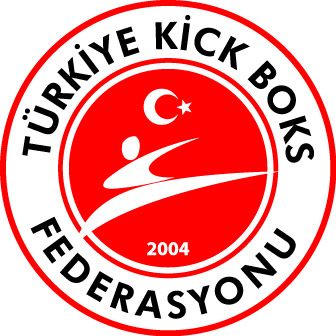 